Общественный контроль за реализацией проектов, согласно графику выездов  04.08.2021Комиссия в составе сотрудников администрации района и общественных наблюдателей посетила:1. МБОУ «Средняя школа №1», капитальный ремонт спортивного зала находится на заключительной стадии, работы выполнены на 95%, после доработки и устранения небольших недочетов будет произведена приемка выполненных работ в кратчайшие сроки.2.В МБОУ «Средняя школа №3» замена окон и текущий ремонт в кабинетах (покраска стен, замена напольного покрытия, установка учебного оборудования и т.д.).Проверили ход работ, выявили некоторые недочеты, которые подрядчик обязуется устранить. Объект планируется сдать до начала учебного года.3.Земельный участок, предусмотренный под строительство детской площадки «Радость детям» в пгт Хрустальный по ул. Фрунзе, строительные работы планируется начать в начале августа текущего года, после заключения муниципального контракта.4. Земельный участок, предусмотренный под строительство скейт-парка в пгт Кавалерово, строительные работы планируется начать в августе текущего года, после заключения муниципального контракта. Фото отчет: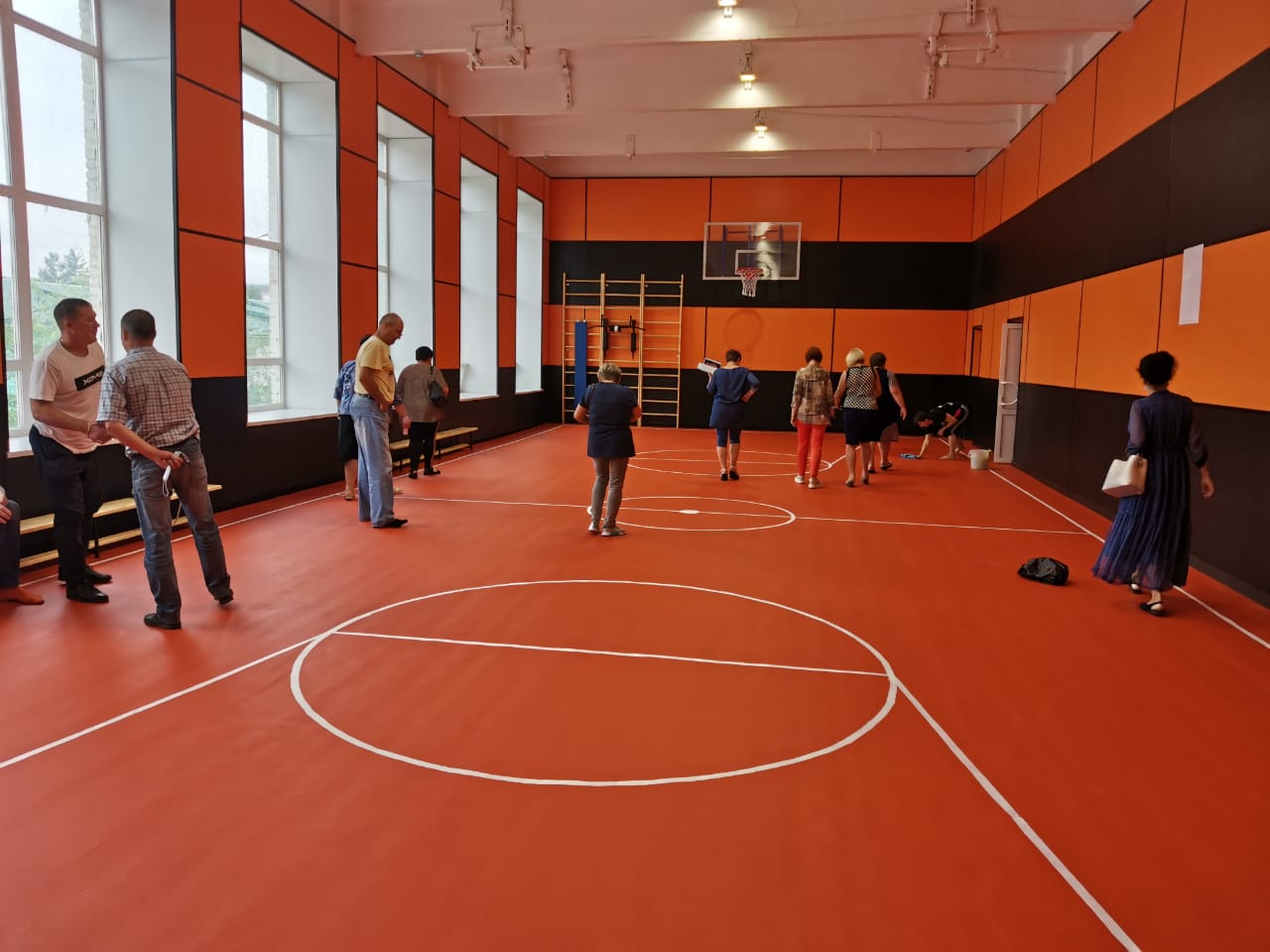 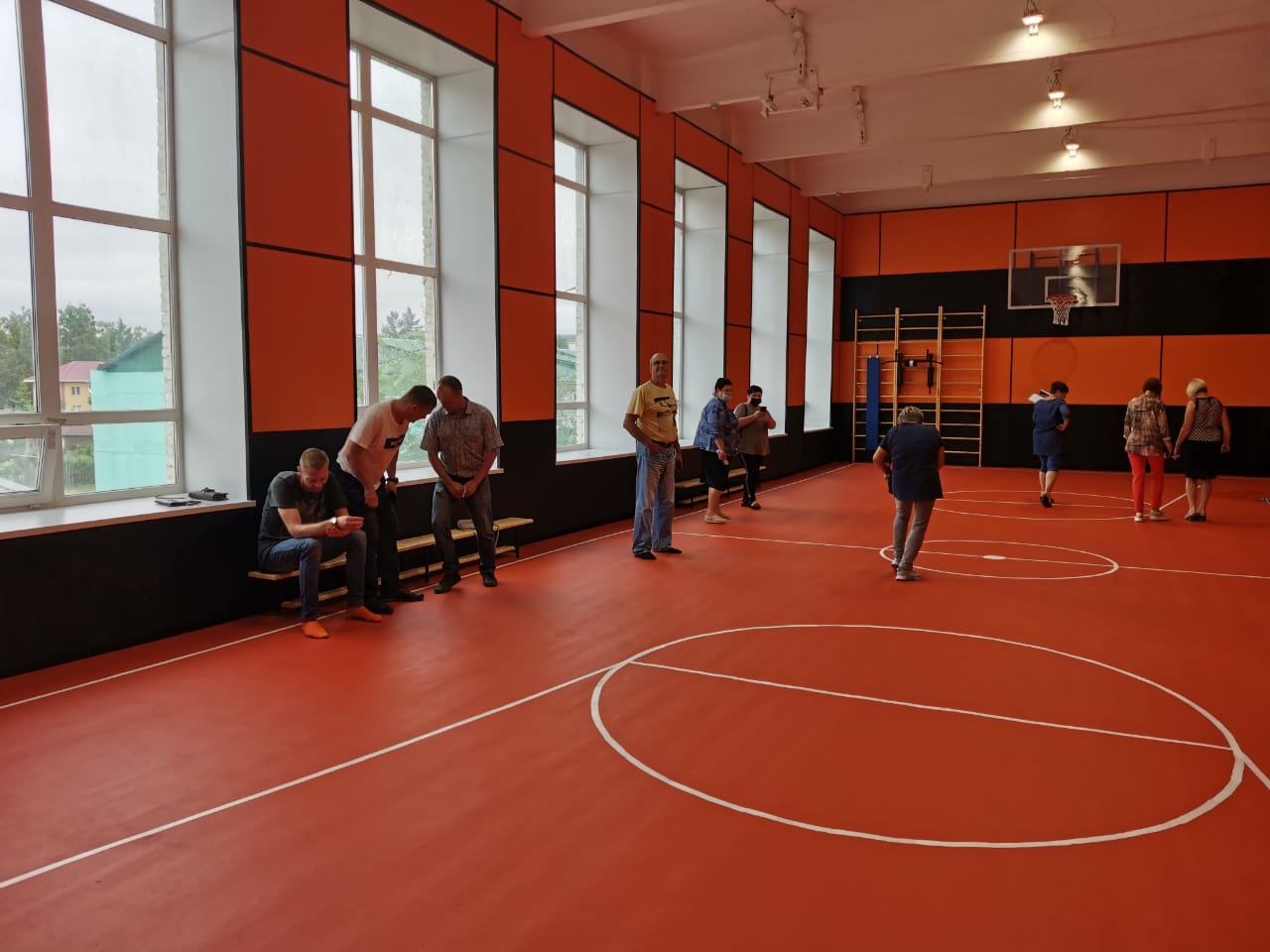 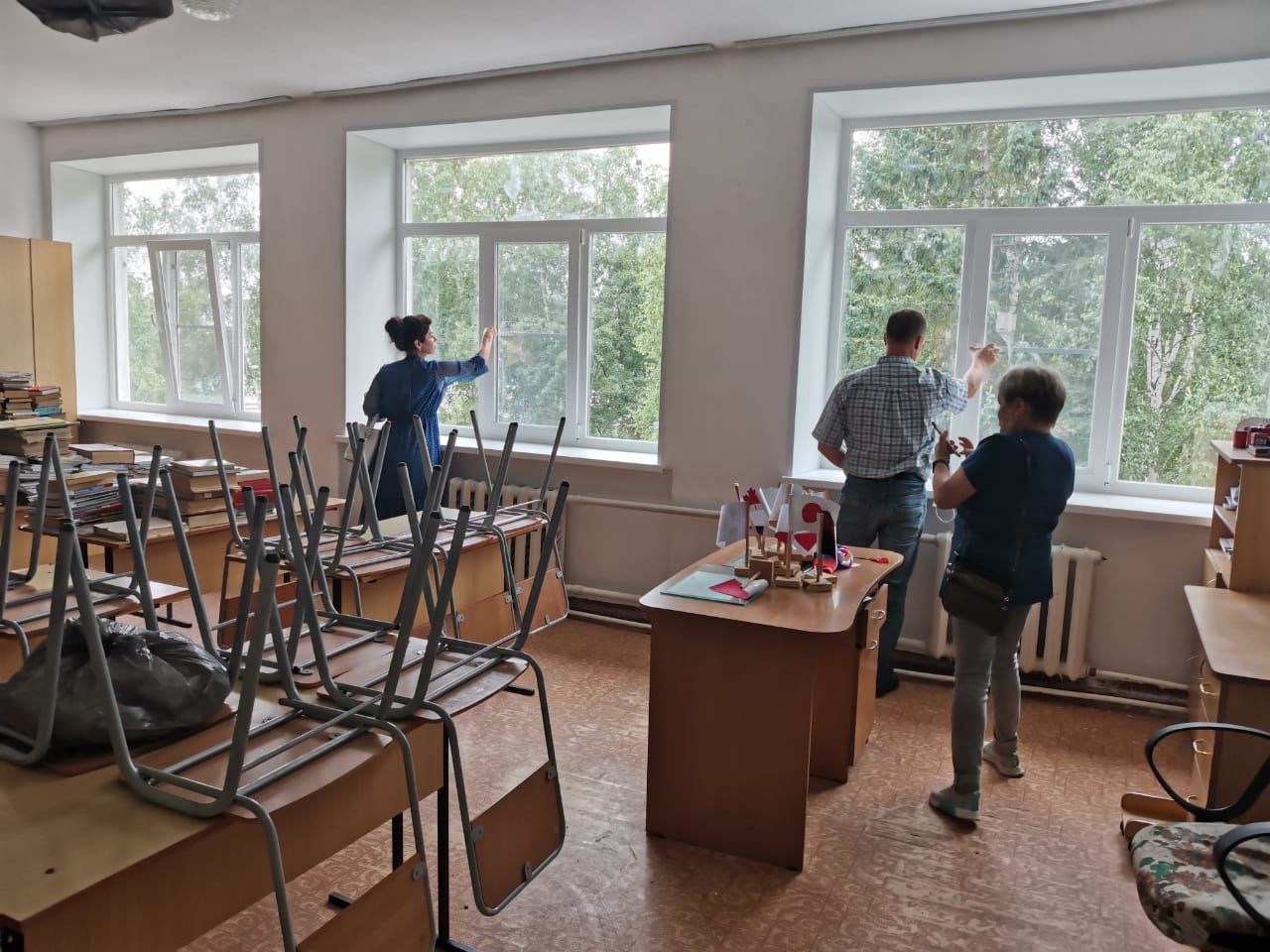 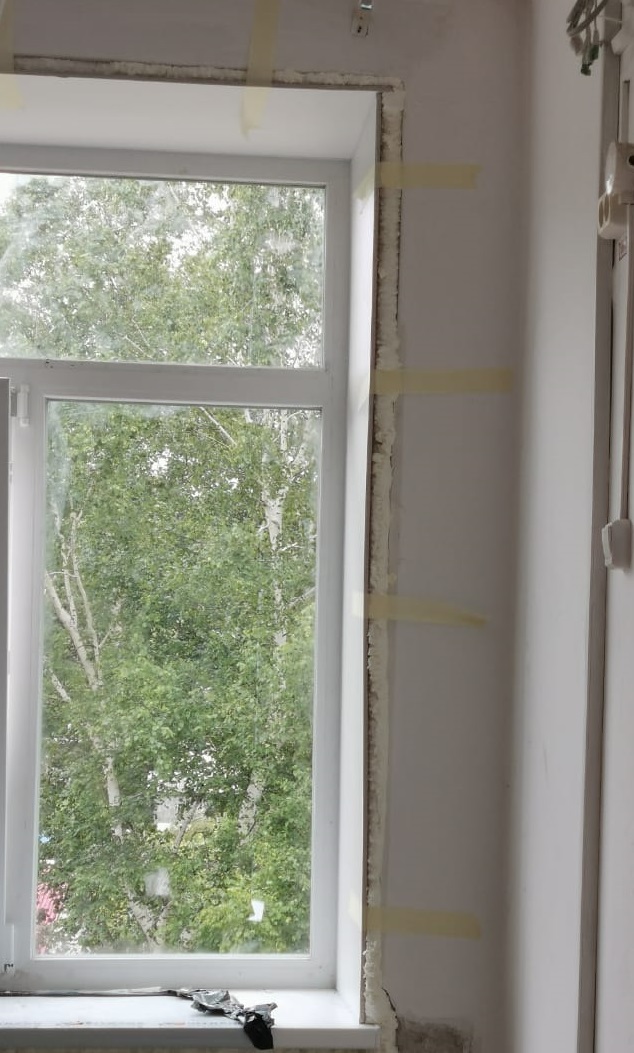 